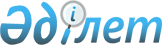 О признании утратившим силу постановления Бескарагайского районного акимата от 3 сентября 2015 года № 346 "Об установлении квоты рабочих мест"Постановление акимата Бескарагайского района Восточно-Казахстанской области от 21 июля 2016 года № 265      Примечание РЦПИ.

      В тексте документа сохранена пунктуация и орфография оригинала.

      В соответствии статьей 27 Закона Республики Казахстан от 6 апреля 2016 года "О правовых актах", акимат Бескарагайского района ПОСТАНОВЛЯЕТ:

      1. Признать утратившим силу постановление Бескарагайского районного акимата от 3 сентября 2015 года № 346 "Об установлении квоты рабочих мест" (зарегистрированное в Реестре государственной регистрации нормативных правовых актов от 29 сентября 2015 года № 4154). 

      2. Постановление вступает в силу со дня подписания.


					© 2012. РГП на ПХВ «Институт законодательства и правовой информации Республики Казахстан» Министерства юстиции Республики Казахстан
				
      Аким

      Бескарагайского района

Н. Токсеитов
